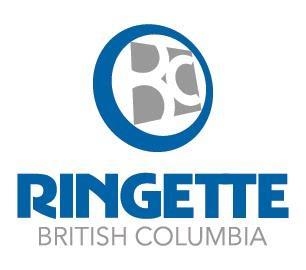 Ringette BCU10 Practice Plan TemplateOrange Phase (Week 4-8)Orange Phase EmphasisSkating Development 					32 minutes			65%Technical Development					8 minutes				17%Teaching Games for Understanding				8 minutes				17%Day of the WeekMonth, Day, Year60 MinutesLocationCoaches/Helpers:333Important Notes:Skating development (crossovers, tight turns) and technical development (one-timers, lead passes)Skating development (crossovers, tight turns) and technical development (one-timers, lead passes)Skating development (crossovers, tight turns) and technical development (one-timers, lead passes)Skating DevelopmentTechnical Dev.TGfU0:00XM - 0:00XM3 MinutesFree PlayWARM-UP - TORNADOWARM-UP - TORNADOWARM-UP - TORNADOWARM-UP - TORNADO0:00XM - 0:00XM0:00XM - 0:00XM5 MinutesCategoryCoachesCoaches2 (one per line)2 (one per line)EquipmentEquipmentNoneNoneDescriptionDescription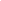 Players line up in each corner and follow the path outlined in the diagram by doing forward/backward crossovers. Players alternate lines once they finish.Key Teaching PointsKey Teaching PointsForward/backward crossoversForward/backward crossoversBUTTERFLYBUTTERFLYBUTTERFLYBUTTERFLY0:00XM - 0:00XM0:00XM - 0:00XM10 MinutesCategoryCoachesCoaches22EquipmentEquipmentRings and conesRings and conesDescriptionDescription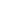 There are coaches by the boards in the middle and they have rings. The players are divided into 2 lines by corners with rings. A1 starts without a ring and does a tight turn around the opposite cone and receives a pass from A2. They shoot on the net.A1 continues around the other cone and receives a pass from B1. They shoot on the net again.After, A1 skates up to C1 and receives a pass from the coach. They pass the ring back to the coach. A1 receives a lead pass from C2 and shoots on the net. They skate back to the opposite line.As A1 does step 4, B1 repeats what A1 has done but from the opposite side of the ice.Key Teaching PointsKey Teaching PointsTight turns, forehand/backhand passes, forehand/backhand shots, receiving a head-on/lead passes.Tight turns, forehand/backhand passes, forehand/backhand shots, receiving a head-on/lead passes.AdaptationsEasierIf it is too complicated, after step 2, A1 just goes to the back of the opposite line.If it is too complicated, after step 2, A1 just goes to the back of the opposite line.3-PERSON WEAVE3-PERSON WEAVE3-PERSON WEAVE3-PERSON WEAVE0:00XM - 0:00XM0:00XM - 0:00XM10 MinutesCategoryCoachesCoaches2-32-3EquipmentEquipmentRingsRingsDescriptionDescription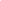 B1 has a ring and passes to C1 over the blue line. They follow their pass.C1 moves toward the middle and passes to A1 over the next blue line. They follow their pass.A1 has the option of shooting on the net or passing to either B1 or C1 to shoot. Key Teaching PointsKey Teaching PointsLead forehand/backhand passes, forward skating.Lead forehand/backhand passes, forward skating.AdaptationsHarderAdd 1-2 defence.Add 1-2 defence.4 CORNERS4 CORNERS4 CORNERS4 CORNERS0:00XM - 0:00XM0:00XM - 0:00XM10 MinutesCategoryCoachesCoaches1-21-2EquipmentEquipmentCones, ringsCones, ringsDescriptionDescription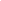 There are four cones with a line of players behind each of them as demonstrated in the diagram. A coach is by the boards with the rings. A1 and A2 are on the same team, B1 and B2 are on the same team. The coach flips the ring in the middle and indicates which net they are shooting on. On their whistle, it is 2v2. Make sure the teams pass over the blue line.Key Teaching PointsKey Teaching PointsOffensive/defensive positioning, awareness, passing, shooting.Offensive/defensive positioning, awareness, passing, shooting.AdaptationsHarderMinimum 3 passes before shooting.Minimum 3 passes before shooting.GROUP GAME - CLEAN YOUR ROOMGROUP GAME - CLEAN YOUR ROOMGROUP GAME - CLEAN YOUR ROOM0:00XM - 0:00XM0:00XM - 0:00XM10 MinutesEquipmentEquipmentRingsDescriptionDescriptionDivide players into 2 teams. Each team is on one side of the red line, everything on their half of the ice is their room. Rings are spread out around both “rooms”. Each ring represents one piece of “garbage”. The goal of the game is to have the least amount of “garbage” (rings) in your “room”. On the whistle, players shoot and pass all the rings to the other team’s side as quickly as they can. Players can only have one ring on their stick at a time, and they are not allowed to cross the centre line onto the other team’s side. When the coach blows the whistle to end the game, all players must stop shooting rings. The team with the “cleanest room” (the least amount of rings on their side) is the winner.Key Teaching PointsKey Teaching PointsStrong quick passes, teamwork, passing into open space and skating with a ring.AdaptationsEasierShrink boundaries or play cross-ice0:00XM - 0:00XM3 MinutesWrap-Up and Team Cheer